SZITAKÖTŐ 60. szám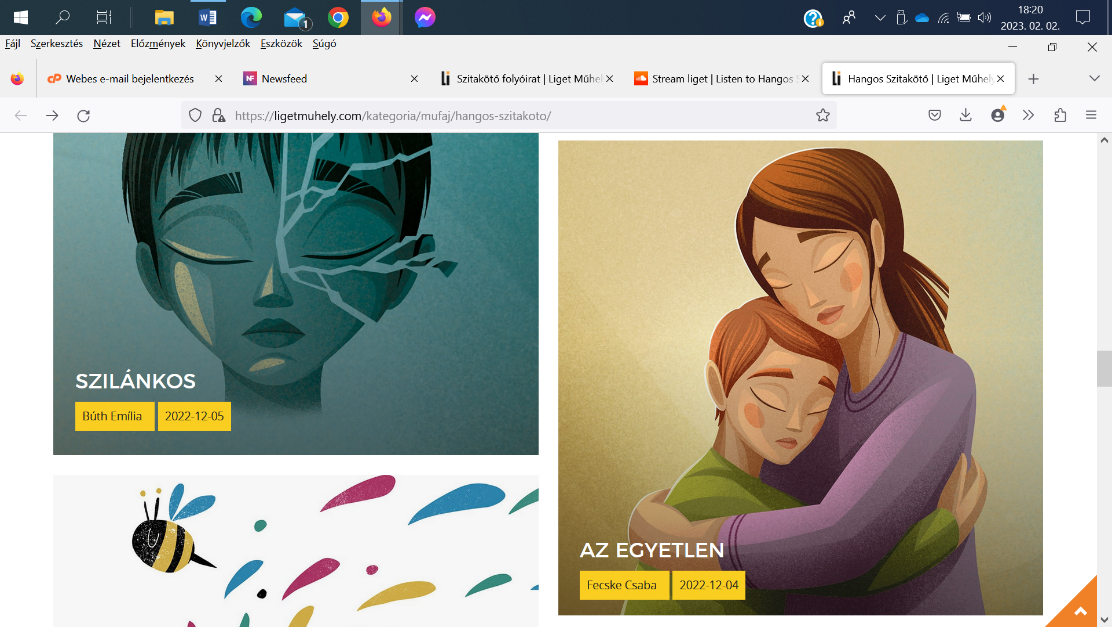 Fecske Csaba: Az egyetlenTantárgy: Hit és erkölcstan Évfolyam: 1.Óravázlat1. Beszélgetés:Kire számíthatsz, ha bajba kerülsz, szomorú vagy?2. Csoportos dramatikus játék: Olyan helyzetek eljátszása, ahol valaki bajba kerül, szomorú. 3. Beszélgetés: Mesélj el olyan esetet, amikor szomorú voltál! Ki segített neked, hogy jobb kedved legyen?4. Vers tanítói bemutatásaMitől voltak szomorúak a versben megjelent gyerekek? Ki vigasztalta meg őket?5. Rajz készítése: Rajzolj le egy olyan történést, ahol az édesanyád vigasztalására volt szükséged!6. Kiállítás készítése a munkákból